The PE Department 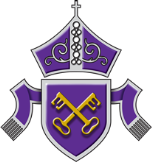 at Becket Keys Church of England SchoolThe teamWe currently have four Physical Education teachers within the department. There is a wealth of experience with the department covering a wide range of individual activities and team games. The team is continuing to build upon its GCSE results and has also established the A Level within the Sixth Form. The department benefits from a volunteering scheme which enables Sixth Form students to support the PE staff in the delivery of the extra-curricular programme.Teaching areaThe PE department benefits from a range of different teaching environments. Current facilities include, a sports hall, an astro turf, a school field (containing two football pitches and one rugby pitch), a dance studio, tennis courts, the school hall and netball courts.Curriculum, Assessment & Student GroupingsPhysical Education is taught in single sex groups, set by ability, in all years. All students at Key Stage 3 experience a wide range of activities to develop their skills, tactical appreciation, fitness and social interaction. Throughout KS3 and KS4, students have 4 lessons a fortnight. All Russell Education Trust (RET) schools use the same examination board for Physical Education (AQA) to allow us to share schemes of work (SOW), ideas and resources. Assessment plays a regular part in teaching within the Physical Education Department. Students are assessed formally and informally both in lessons and at the end of each unit. We currently assess students using the 9 – 1 scale, thus enabling students to gauge their progress in line with GCSE requirements.At KS4, Physical Education is a popular course. We currently run two sets at GCSE (AQA) at both Year 10 and Year 11. Within KS5, we also run A Level Physical Education. Again, we follow the AQA specification enabling our students to benefit from the continuity and exam technique developed whilst studying the GCSE at KS4. We continually strive to develop our understanding within examination PE and we work closely as a team to share and develop resources.We are constantly reviewing resources from our respective exam boards in order to keep abreast of updates and changes, particularly to the required practicals.  Professional DevelopmentWe take our CPD seriously, as all of us can develop our generic and subject-specific expertise. A wealth of experience within the department mean that meetings focus on sharing ideas, jointly planning lessons, moderating assessments and generally making ourselves better at teaching a range of different sports.  We benefit from work scrutiny, learning walks, and longer observations by RET advisors and our senior team, which help us focus on what works well and where we need to adjust our practice. The RET PE network provides opportunities for Trust-wide training, and collaboration with the PE departments in the other four RET schools.